   Al DIRIGENTE SCOLASTICOIC “G. BARONE”DI BARANELLO CBOGGETTO:  DICHIARAZIONE PERSONALE  finalizzata alla sicurezza in attivazione di forme di lavoro flessibili (LAVORO AGILE)Il sottoscritto ___________________________________ nato a ______________ il __________In servizio presso IC “G. BARONE” DI BARANELLO CB in qualità di:___________________________________________________________________Essendo stato posto in SMART WORKING per l’intera durata del periodo di emergenza da COVID 19 e fino a nuove disposizioni,  con determina dirigenziale prot. n. 0002243 del 14/03/2020 e determina dirigenziale prot. n. 0002369 del 19/03/2020;DICHIARAnel rispetto della normativa sulla sicurezza nei luoghi di lavoro Dlg 81/08 e successive modificazioni;nel rispetto della normativa sulla privacy   Dlg 196/03 – GDPR 16/679;sotto la propria personale responsabilità, ai sensi del DPR 445/2000, di aver preso visione ai fini della sicurezza in modalità di lavoro agile dei seguenti documenti:INAIL informativa sicurezza su lavoro agile;CM n. 1 del 17 marzo 2017 pubblicata in GU;Documento 11 raccomandazione dell’AGID;GUIDA smart working UNIDOS.FIRMA-------------------------------(Firma autografa scannerizzata)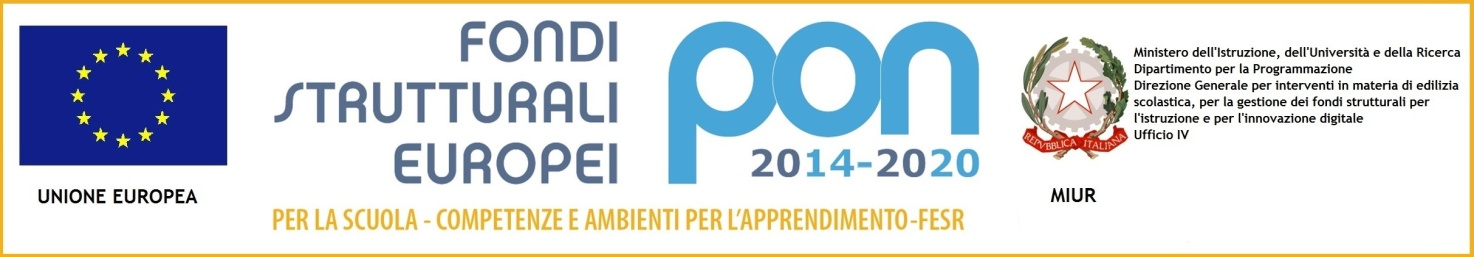 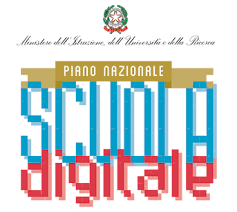 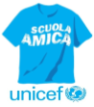 ISTITUTO COMPRENSIVO STATALEdi Scuola dell’Infanzia, Primaria e Secondaria di I° Grado “G. BARONE” - 86011 BARANELLO (CB) Via V. Niro n. 34 – Tel 0874460400 -  Fax 08741861528C.F. 80001240706 C.M. CBIC827007 Codice IPA Fatturazione Elettronica: UFDCD1 e-mail – cbic827007@istruzione.it e-mail pec – CBIC827007@PEC.ISTRUZIONE.ITwww.istitutocomprensivobaranello.edu.itComuni: BARANELLO – BUSSO – CASTROPIGNANO – FOSSALTO – TORELLA DEL SANNIO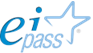 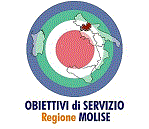 